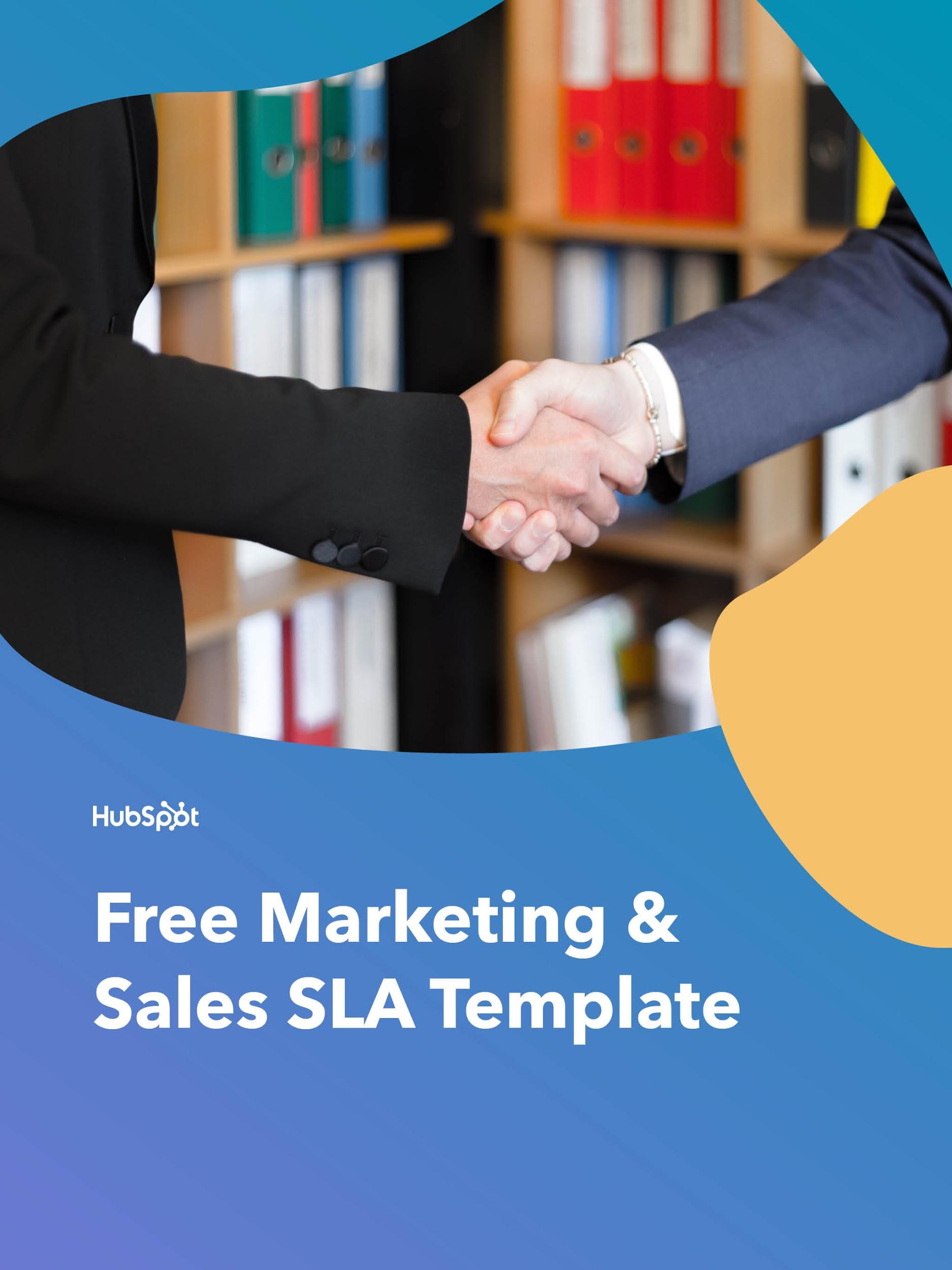 Marketing & Sales SLA [Short][Company Logo]Sales & MarketingService Level Agreement[Long][TIME FRAME FOR AGREEMENT]LAST MODIFIED: [DATE LAST MODIFIED] DRAFTED BY: [NAME, EMAIL ADDRESS]Company GoalsWhat are the company’s major goals, pertaining to sales and marketing, for the quarter, half of year, or year? This can include soft goals, such as “become a leading authority online in our industry,” and soft goals, such as “sell 100,000 units.” [GOAL #1][GOAL #2][GOAL #3]Marketing GoalsOutline the Marketing team’s goals as they pertain to sales. These goals should be specific, so all parties understand how the goal is measured. Examples include traffic, subscriber, lead, and MQL numbers, ad impressions, or number of collateral pieces created.[GOAL #1][GOAL #2][GOAL #3]Sales GoalsOutline the Sales team’s goals as they pertain to marketing. These should include close rates of leads and contacts generated from marketing so that the team understands the impact of their work. Overall deal and revenue goals can be specified as well. [GOAL #1][GOAL #2][GOAL #3]Opportunity HandoffThis is the section where you’ll outline: What determines a qualified lead in the eyes of sales and marketing.How many of these marketing will be responsible for generating. How sales will respond to these leads.
MQL CriteriaAt [COMPANY NAME], a Marketing Qualified Lead (MQL) is defined as a lead that…[CRITERIA 1][CRITERIA 2][CRITERIA 3]
Lead ScoringIf you engage in lead scoring, outline how and why points are added to your leads. 
Marketing’s ResponsibilityMarketing is responsible for generating [MQL NUMBER] of these MQLs. Sales will be alerted of new MQLs buy [METHOD].
Sales’s ResponsibilitySales is responsible for determining the workability of MQLs and reaching out to them within [TIME FRAME] of handoff.Feedback & CommunicationDescribe what initiatives, programs, and communication channels will be utilized to help both teams meet their own goals and contribute to the company’s goals. 
Communication ChannelsWhat channels will you utilize to keep the line of communication open between the two teams?[SLACK CHANNEL][EMAIL ALIAS][OPEN OFFICE HOURS]Team MeetingsHow often will the two teams meet to collaborate, share ideas, and provide a progress update? What will the structure of these meetings be, and who will be in attendance – all members of both teams, or only team leads? FeedbackWhat is the best way for marketing and sales to provide feedback to one another on their performance? Sales needs to know if they’re paying attention to the right leads, while marketing needs to know if the leads they’re passing to sales are the best quality. ReportingExplain how you’ll determine success through reporting and tracking metrics.
Technology & SoftwareShare the tools your sales and marketing team will use to remain transparent and track progress. This may include:A company CRM.A shared Google Drive.A shared spreadsheet online.
Conversion & Close Rates BreakdownAttach a spreadsheet or chart for the numerical breakdown of your sales close and conversion rates. If you don’t have a dashboard built, you can download one here via Excel. Hi There.Thanks for Downloading This Resource. 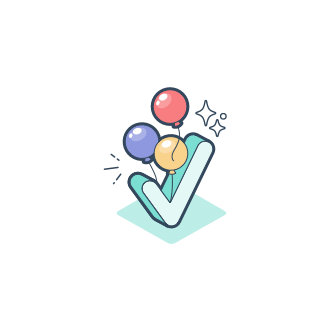 ↓↓↓How to Use This TemplateThis template contains prompts and sections commonly found in SLA templates. Below, you’ll see:One short, one-page SLA template when things can be concise. One several-page long SLA template for when you need to be detailed.In the long template, you’ll see numerous sections, each included with the following:Italicized Information: To illustrate the importance of each of the sections included, there’s a quick description of the section and suggestions of what you should think about when writing yours. You can erase these introductions after you’ve read them. [UPPER CASE PROMPTS IN BRACKETS]: These are intended for you to erase and fill in with information for your specific project. Normal Placeholder Text: This is suggested wording to include in your SLA, but should be altered, deleted, or added to as you see fit. Once you’re ready to begin, delete this page and start filling out your info below. Remember, you can add/edit/delete any wording or sections you see fit for your projects.MarketingPoint of Contact: NameEmailSalesPoint of Contact: NameEmailGoalsGoalsTraffic: Traffic GoalLeads: Lead GoalMQLs: MQL GoalOpps / Demos: Opp / Demo GoalDeals: Deal GoalRevenue: Revenue GoalInitiatives for [Time Frame]Initiatives for [Time Frame]In [Time], Marketing will be focusing on...Initiative 1Initiative 2Initiative 3In [Time], Sales will be focusing on…Initiative 1Initiative 2Initiative 3
Staying AccountableStaying AccountableIf Marketing does not meet its goal, it will…Promise #1Promise #2If Sales does not meet its goal, it will…Promise #1Promise #2Communication ChannelsCommunication ChannelsSlack – Utilized for [Purpose]. Updates will be sent by [person] every [frequency].Email – Utilized for [Purpose]. Updates will be sent by [person] every [frequency].Meetings – To be held by [person] every [frequency].Slack – Utilized for [Purpose]. Updates will be sent by [person] every [frequency].Email – Utilized for [Purpose]. Updates will be sent by [person] every [frequency].Meetings – To be held by [person] every [frequency].